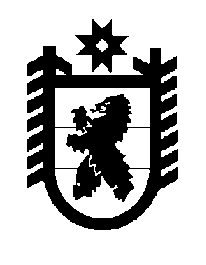 Российская Федерация Республика Карелия    ПРАВИТЕЛЬСТВО РЕСПУБЛИКИ КАРЕЛИЯРАСПОРЯЖЕНИЕот  9 июля 2015 года № 444р-Пг. Петрозаводск В целях реализации Концепции построения и развития аппаратно-программного комплекса «Безопасный город», утвержденной распоря-жением Правительства Российской Федерации от 3 декабря 2014 года               № 2446-р:1. Образовать межведомственную рабочую группу по построению (развитию), внедрению и эксплуатации аппаратно-программного комплекса «Безопасный город» (далее – рабочая группа) в следующем составе:2. Организационное обеспечение деятельности рабочей группы возложить на Государственный комитет Республики Карелия по обеспечению жизнедеятельности и безопасности населения.           ГлаваРеспублики  Карелия                                                             А.П. ХудилайненТельнов О.В.-заместитель Главы Республики Карелия  по разви-тию инфраструктуры, руководитель рабочей группыФедотов Н.Н.-Председатель Государственного комитета Респуб-лики Карелия по обеспечению жизнедеятельности и безопасности населения, заместитель руководи-теля рабочей группыШугаев С.А.-начальник Главного управления МЧС России по Республике Карелия, заместитель руководителя рабочей группы (по согласованию)Балаевский В.В.-заместитель начальника отдела автотранспортного и автодорожного надзора Управления государст-венного автодорожного надзора по Республике Карелия Федеральной службы по надзору в сфере транспорта (по согласованию)Бороздина Я.А.-заместитель Руководителя Управления Федераль-ной службы государственной регистрации, кадастра и картографии по Республике Карелия (по согласованию)Виноградов И.П.-заместитель начальника Главного управления (по защите, мониторингу и предупреждению чрезвы-чайных ситуаций) – начальник управления гражданской защиты Главного управления МЧС России по Республике Карелия (по согласованию)Гармашов В.Г.-заместитель начальника полиции (по охране общественного порядка) Министерства внутрен-них дел по Республике Карелия (по согласованию)Голубченко А.В.-заместитель Министра здравоохранения и социального развития Республики Карелия Ефименко Ю.Г.-заместитель руководителя Северо-Западного управления Федеральной службы по экологиче-скому, технологическому и атомному надзору (по согласованию)Жердев Д.В.-начальник управления по делам гражданской обороны и чрезвычайным ситуациям аппарата администрации Петрозаводского городского округа (по согласованию)Круглик А.Г.-начальник группы информационных технологий, автоматизированных систем управления и связи Главного управления МЧС России по Республике Карелия (по согласованию)Матвиюк А.К.-начальник отдела Министерства экономического развития Республики Карелия Мудель В.И.-Председатель Государственного комитета Респуб-лики Карелия по взаимодействию с органами местного самоуправленияНикифоров Д.А.-Председатель Государственного комитета Респуб-лики Карелия по развитию информационно-коммуникационных технологийНиколин М.И.-ведущий специалист Государственного комитета Республики Карелия по обеспечению жизне-деятельности и безопасности населения, ответст-венный секретарь рабочей группыПавлов А.Н.-первый заместитель Министра по природо-пользованию и экологии Республики Карелия Попов В.М.-помощник начальника Управления Федеральной службы безопасности России по Республике Карелия – руководитель аппарата оперативного штаба в Республике Карелия (по согласованию)Рогачева М.Е.-руководитель направления управления развития проекта «Информационное общество» Карель-ского филиала ОАО «Ростелеком» (по согласо-ванию)Саблина З.П.-начальник отдела Министерства финансов Респуб-лики Карелия Чужиков В.В.-заместитель руководителя Управления Федераль-ной службы по надзору в сфере связи, информа-ционных технологий и массовых коммуникаций по Республике Карелия (по согласованию)Шейновский О.И.-исполняющий обязанности руководителя Управ-ления Федеральной службы по надзору в сфере природопользования по Республике Карелия (по согласованию)Шмаеник О.Н.-депутат Законодательного Собрания Республики Карелия, председатель Комитета по законности и правопорядку Законодательного Собрания Республики Карелия (по согласованию).  